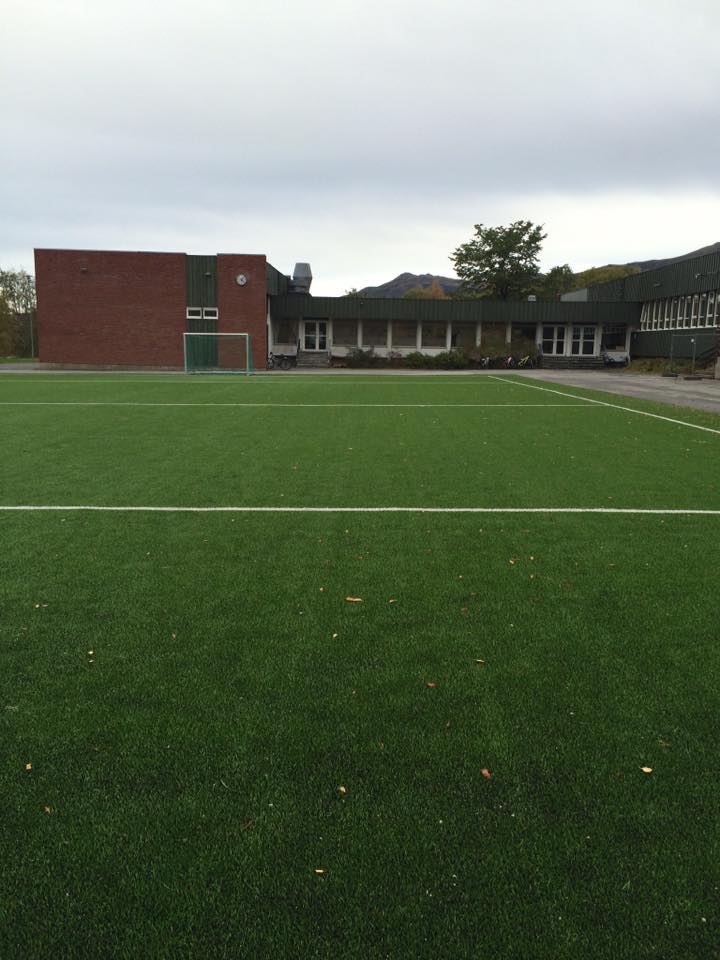 InnholdForordPedagogisk arbeid LæringsmiljøSamarbeid skole/hjemSatsingsområderSatsingsområde 1: Grunnleggende ferdigheterBeskrivelse av områdeLokal strategiplanSatsingsområde 2: Helsefremmende skoleBeskrivelse av områdeLokal strategiplanSkolebasert vurderingAnnen informasjon fra virksomhetenMåleindikatorer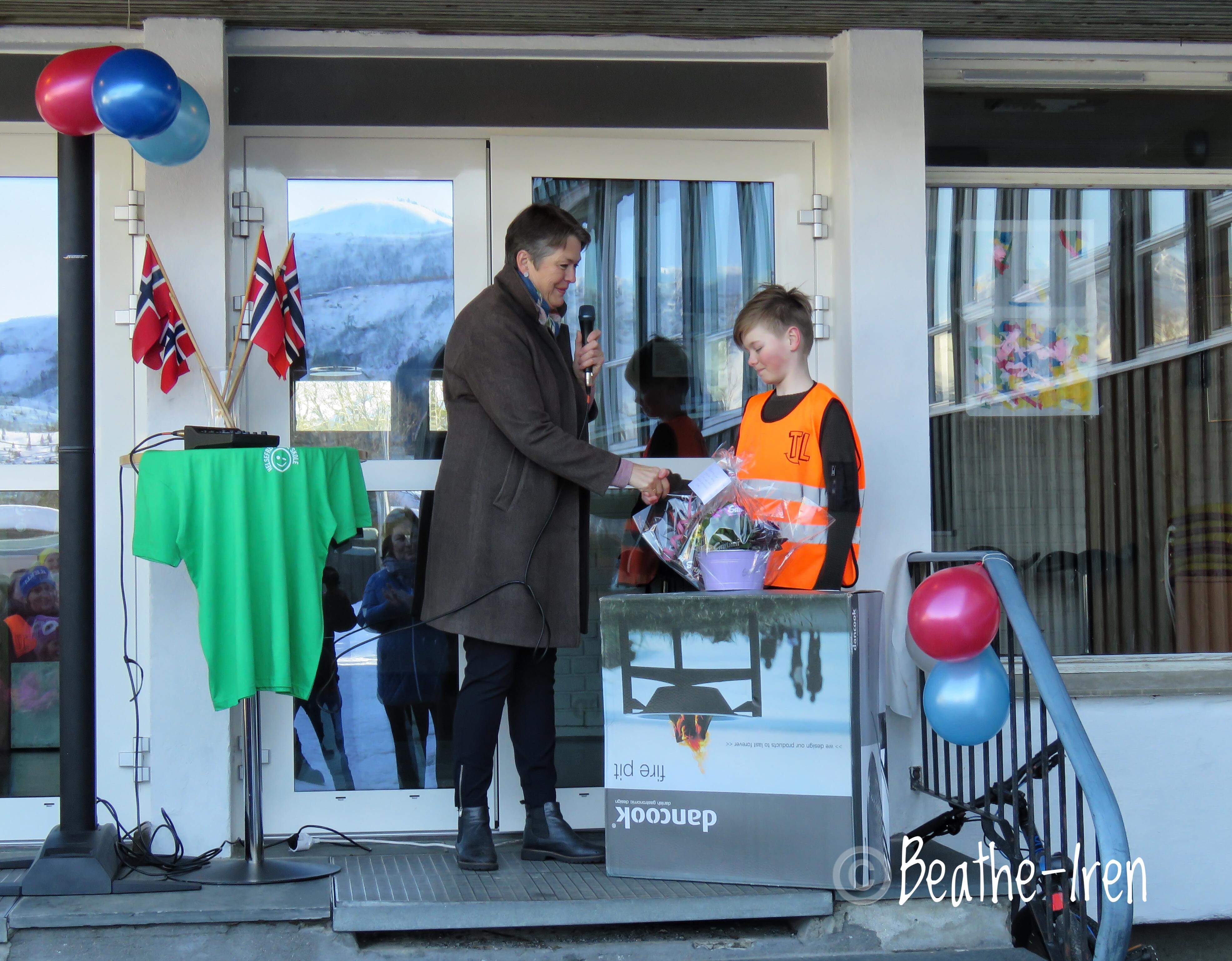 «Trygghet – Trivsel – Respekt i læringsmiljøet». Det er visjonen til Halsa skole. En visjon som også gir arbeidet vi ansatte ved Halsa skole nedlegger hver dag en god mening.Vi ønsker å ha trygghet i læringsmiljøet. Jeg har alltid sagt at jobben som gjøres i skolen må være en av de viktigste jobbene i samfunnet vårt. Halsa skole tar denne oppgaven på fullt alvor. Vi skal gjennom to år skal vi være med i læringsmiljøprosjektet, for å jobbe med å få ned mobbing i vårt skolemiljø og få økt læring. En klar bevisst gjøring på hvilket ansvar vi som voksne på skolen har til å både se, høre og ikke minst ta elevene på alvor. Vi ønsker trivsel i læringsmiljøet. Våre elever skal kjenne det at det er godt å være en elev ved Halsa skole. Hver og en skal kjenne at de trives på skolen og har en sterk motivasjon til å komme til skolen hver dag. Denne trivselen skal være med på å øke læringsutbytte hos hver enkelt, få det beste ut av hver enkelt elev.Respekt i læringsmiljøet. Respekt for at vi er forskjellige, og takk og lov for det! Respekt når andre snakker, er en grunnleggende sak som skolen jobber med. Respekt for den vi er, er viktig for skolen.Vi ønsker å gå foran. Vi har de senere årene fått oppgradert alle klasserommene med digitale tavler. I fire år har våre førsteklassinger blitt utstyrt med iPad en til en. Målet er at iPad skal fungere som et nyttig læringsverktøy i begynneropplæringen. I tillegg vil disse iPadene følge elevene i deres videre arbeid på småtrinnet. På mellomtrinnet jobber elevene på PC.Vi ønsker å være tilstede. Halsa skole har en sentral plass i lokalsamfunnet vårt. Foruten at skolen selvsagt brukes på dagtid, er også skolen vår en arena der det foregår mange ulike aktiviteter på kveldstid. Det skal være lett å komme i kontakt med oss og vi skal også være flinke til å informere om stort og smått som skjer. Skolens hjemmeside er en viktig informasjonskanal, og vi har et mål om at den skal fungere til sin hensikt.Skoleåret 2018/2019 har skolen vår 58 elever. Vi har 7 pedagoger. På grunn av det lave elevtallet blir mange klasser slått sammen og andre klasser har vi slått sammen i forskjellige fag. Vi har fem kontaktlærere på skolen.I perioden 2016 – 2019, er det to områder som er valgt ut av Meløy kommune som skolene skal jobbe med. Det er økt læringsutbytte og Helsefremmende skole. To store satsingsområder som vi skal gjennom tre år skal jobbe med for å få inn i grunnstrukturen på Halsa skole.Jeg ser frem til dette skoleåret! Vi håper at elevene våre får et kjekt og lærerikt år. På Halsa skole står elevenes læring og trivsel alltid i fokus!Mona MorkSeptember 2018Pedagogisk arbeid Halsa skoles visjon:Trygghet – Trivsel – Respekt i læringsmiljøetHalsa skoles pedagogisk plattform bygger på et elevsyn, der vi viser respekt for denne enkelte elevs egenart. Vi ønsker å utvikle elever til å bli trygge på seg selv og sine muligheter.Vi ønsker å stå frem som et samlet kollegiet der alle voksne har ansvar for alle elever. Dette viser vi gjennom å være tydelige voksne som bryr seg og engasjerer seg både i skolens uterom og inne i de ulike klassene.Halsa skole legger vekt på god og tydelig klasseledelse i et trygt miljø. Vi ønsker at vår undervisning skal ha høy kvalitet, virke engasjerende og motiverende slik at elevene får lyst til å lære og oppnå gode basiskunnskaper.Vår tilpassede opplæring skal gi elevene opplevelser av mestring og utfordringer. Vi skal legge til rette for kreativ og variert undervisning, der elevene får utviklet sine evner og ferdigheter. Vi er bevisste på at elevene lærer forskjellige og legger derfor opp undervisningen slik at den kan treffe de ulike læringsstilene til elevene og hjelpe dem videre med sin utvikling. Dette gjør vi ved å bruke ulike arbeidsmåter og metoder i undervisningen.Vi ønsker at elevene på Halsa skole skal være klar over læringsmålene og la elevene jobbe for å få best mulig måloppnåelse. Dette gjør vi gjennom informasjon på planer og gjennom jevnlige samtaler med elevene. Vi ønsker å gi elevene klare og gode tilbakemeldinger og har utviklet gode rutiner på vurderingspraksisen vår. Elevene har rett til å vite hvordan de skal utvikle seg både faglig og sosialt. Vi ønsker å legge forholdene til rette for et godt samarbeid med hjemmene. Dette gjør vi gjennom informasjon og jevnlige møter med foresatte.Medbestemmelse er noe som kjennetegner Halsa skole. Elevene på Halsa skole skal være viktige medspillere i forbindelse med planlegging og vurdering av eget opplæringstilbud. De skal få innsikt i og hjelp til læring og utvikling. Vi ønsker gjennom aktivt elevråd å legge til rette for at elevene skal bli hørt og at de får reell innvirkning på sin skolehverdag.Trivsel og tilhørighet er viktig for Halsa skole. Vi har nulltoleranse til all form for mobbing og ønsker å forebygge dette på best mulig måte. Målet for skolen er at alle elevene skal oppleve et trygt og godt læringsmiljø i et miljø fritt for mobbing.Læringsmiljø (§ 9A) 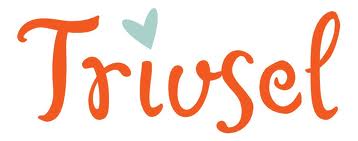 Godt læringsmiljø er en rettighet og betingelse for god læring, Vi arbeider for et læringsmiljø som fremmer helse, trivsel og læring for alle elever.  Alle elever har rett til ikke å bli sjikanert gjennom krenkende ord og handlinger, som mobbing, vold, rasisme, diskriminering og utestengelse. Det betyr at alle på skolen plikter å sørge for at ingen blir utsatt for slike ord og handlinger.Halsa skole har en felles definisjon på mobbing som personalet, elevene og foresatte kjenner til:Psykisk og/eller fysisk vold rettet mot et offer (en intendert aggressiv handling) utført av enkeltpersoner eller grupper.Mobbing forutsetter et jevnt styrkeforhold mellom offer og plager.Episodene gjentas over tid.Skolen har egne planer ved mulig mobbing og mobbing. I 2015 ble også mobbeknappen i bruk for at det skal være enklere å melde fra om mobbing. I tillegg har skolen utarbeidet en Trivselsplan for skolen som erstatter den gamle sosiale læreplanen. Dette for å få frem at Halsa skole satser på helsefremmende skole gjennom «Ut er inn». For å få til et godt læringsmiljø må alle parter involveres. Halsa skole har gjennom flere år pusset opp klasserommene og fått dem lyse og trivelige. Hvert klasserom har digitale tavler som brukes hver dag i undervisning. I tillegg er skolen oppdatert på nye læreverk. Halsa skole har et flott uteområde med mange muligheter som enda ikke er utnyttet. Skolen har i mange år profilert seg som uteskole og vi har gått etter mottoet Ut er inn. Vi har mange turområder som er opparbeidet og gjort klar til å ta imot elevene i læringsøyemed, blant annet flere gapahuker. Halsa skole er en ren barneskole. Skolen har utarbeidet et årshjul som viser aktivitetene som skal foregå i løpet av året. Disse planene går også på tvers av småtrinn og mellomtrinn. Denne planen ligger i vår trivselsplan. 3.1 ÅrsplanerSkolen utarbeider årsplaner for hvert fag. I tillegg utarbeides det individuelle fagplaner for elever med spesialundervisning og særskilt norsk. Årsplanene er basert på kunnskapsløftet 2006 og inneholder:Kompetansmål fra kunnskapsløftetLæringsmålLærestoffArbeidsmåterVurderingÅrsplanene er et styringsdokument for undervisningen gjennom skoleåret. Planarbeidet sikrer sammenhengen mellom opplæringen på skolens klassetrinn.3.2 Elevenes arbeidsplaner/ukeplanerHver enkelt elev ved Halsa skole får utdelt ukeplaner med varighet på en uke hver fredag uken før den skal brukes. Den inneholder en konkret oversikt over uken og skal gjøre det lett for elever og foresatte å holde oversikt over fag, timens innhold, lekser, læringsmål.  Læringsmålene blir presentert i begynnelsen av timen eller ved begynnelsen av et nytt mål. Med hjelp av denne kan elevene teste sin egen måloppnåelse og kompetansenivå, både på egen hånd og i samarbeid med lærere og foresatte.Ukeplanene blir også bli lagt på skooler. Skolen oppfordrer alle foresatte om å bruke arbeidsplanene aktivt sammen med sine barn. Om en arbeidsplan skulle komme bort, har man muligheter til å finne en ny på Skooler.I tilfeller hvor elever følger en individuell opplæringsplan (IOP), utarbeides det tilpassede arbeidsplaner med et faginnhold som helt eller delvis avviker fra den øvrige gruppen.3.3 Individuelle opplæringsplaner(IOP)Når elevene får spesialundervisning utarbeides det en individuelle opplæringsplan. De individuelle opplæringsplanene baseres på sakkyndig vurdering fra PPT og skolens vedtak om spesialundervisning. Planen blir evaluert en gang i året.3.4 Vurdering av eleveneKontaktlærer påser at alle elever får vurdering i alle fag. Eleven skal få vurdering i orden og oppførsel. Vurderingen i fag har tre hovedmål:Skal si noen om elevens kompetansenivå i fagetSkal fremme læringSkal virke styrende på tilpasningen av elevens undervisning.Ved halvårsvurdering og til utviklingssamtaler skal eleven få en veiledning på hvordan kompetanse i faget kan heves. Foreldrene har rett til å bli varslet dersom en elev mangler vurderingsgrunnlag i fag.Halvårsvurdering og utviklingssamtalerSkolen har to utviklingssamtaler pr. år, en i høst og en i vårsemestret. Dette er et møte mellom kontaktlærer, foresatte og elev. I forkant av møtene har kontaktlærer hatt elevsamtale med eleven, og da har eleven fått reflektert og vurdert seg selv. 3.5 LeksehjelpHalsa skole tilbyr i år leksehjelp for 5 – 7 klasse fordelt på 60 min. økter, en timer. Leksehjelpen er frivillig og gratis, og kommer i tillegg til uketimetallet som er oppgitt i fag- og timefordelingsplanen. Formålet med leksehjelpen, er å hjelpe elevene med noe av leksene. Det er de foresattes ansvar å følge opp lekser som ikke er gjort på leksehjelpa, og som derfor må gjøres hjemme. Samarbeid skole/hjem4.1 ForeldremøterDet arrangeres foreldremøter på hvert klassetrinn. På Halsa skole har vi ett foreldremøte og det er lagt til høstsemesteret. Her deltar rektor med orientering om nye saker som skolen ønsker at foresatte skal vite om i fellesskap. En dag for 1 – 4. klasse og en dag for 5 – 7. klasse.Foreldregruppene velger klassekontakt annen hvert år som skal fungere som talerør for de foresatte og holde jevnlig kontakt med skolen, blant annet som representant i FAU. På første møte med FAU er både representant og vara innkalt. 4.2 Skolens rådsorganer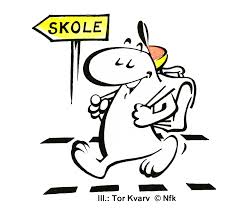 Elevråd: Klassene velger to representanter til å delta i skolens elevråd. Leder/nestleder sitter også i SMU og SU. Klassene som er representert er fra 3 til 7. klasse.FAU: Hver klasse velger to foreldrerepresentanter, kalt klassekontakter. Disse utgjør skolens FAU: Dette organet skal arbeide for et godt samarbeid mellom skole og hjem. SMU: Også kalt for skolemiljøutvalget. Skal arbeide spesielt for å sikre elever et godt arbeidsmiljø på skolen.SU: Er skolens øverste organ og her er alle partene i skolen representert: elever, foreldre, undervisningspersonalet, andre tilsatte og to representanter fra kommunen, hvor rektor skal være den ene. SU har rett til å uttale seg i alle saker som gjelder skolen.4.3 SkoolerSkooler er skolens digitale læringsplattform.Skooler skal brukes som et verktøy for kommunikasjon mellom skole og hjem. Ukeplaner, årsplaner etc skal legges i klassens rom på skooler og gjøres tilgjengelig for elever og foresatte.4.4 VismaVisma Flyt Skole gir skolens ansatte, foresatte og elever mulighet til en digital skole-hjem dialog. Denne digitale dialogen kompletterer internmeldingsfunksjonaliteten og masseutsending av SMS, og setter en helt ny standard for kommunikasjon. Mulighetsbildet for samarbeid skole/hjem økes med dette vesentlig. I tillegg vil det nå være adskillig enklere for hjemmet å komme raskt i kontakt med skolen.4.5 Skolens hjemmesideSkolen har egen hjemmeside med nyttig informasjon. Her skal skolen presentere ulike sider ved virksomheten. Rektor har ansvar for publiseringen på siden. Siden finner du på:https://www.meloy.kommune.no/enheter/meloyskolene/halsa-skole2/ SatsingsområderSatsingsområde 1: Økt læringsutbytteBeskrivelse av områdeHalsa skole har grunnleggende ferdigheter som en av sine satsningsområder, dette er i tråd med kommunale føringer. Vi har det forrige skoleåret jobbet med lesing i alle fag. Dette skoleåret er det regning i alle fag første semester og digitale ferdigheter i andre semester. For å øke læringsutbytte ser vi en sammenheng mellom det faglige og det sosiale. Vi ser at foresattes rolle spiller inn og at lærerens evne til å lede klassen på en god og trygg måte er viktig. Halsa skole har et mål om å øke skolens prestasjoner på nasjonale prøver. Gjennom et faglig trykk pluss et trykk på det sosiale håper vi å oppnå dette.Lokal strategiplan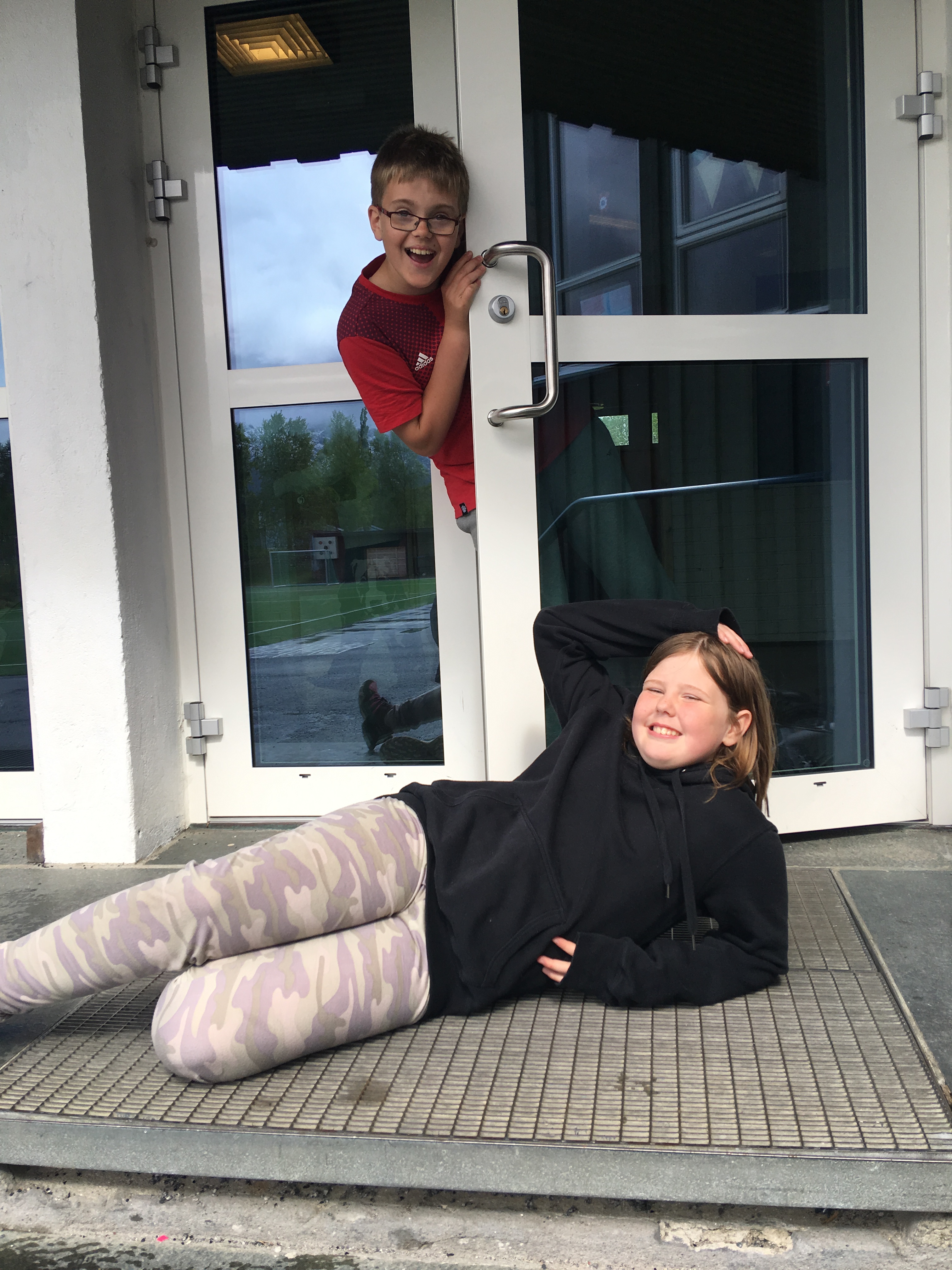 Satsingsområde 2: Helsefremmende skoleBeskrivelse av områdeSkriv noe generelt om helsefremmende skole og si noe om hva skolen skal fokusere spesielt på skoleåret 2018/2019. Kan også være greit å begrunne prioriteringa.Lokal strategiplan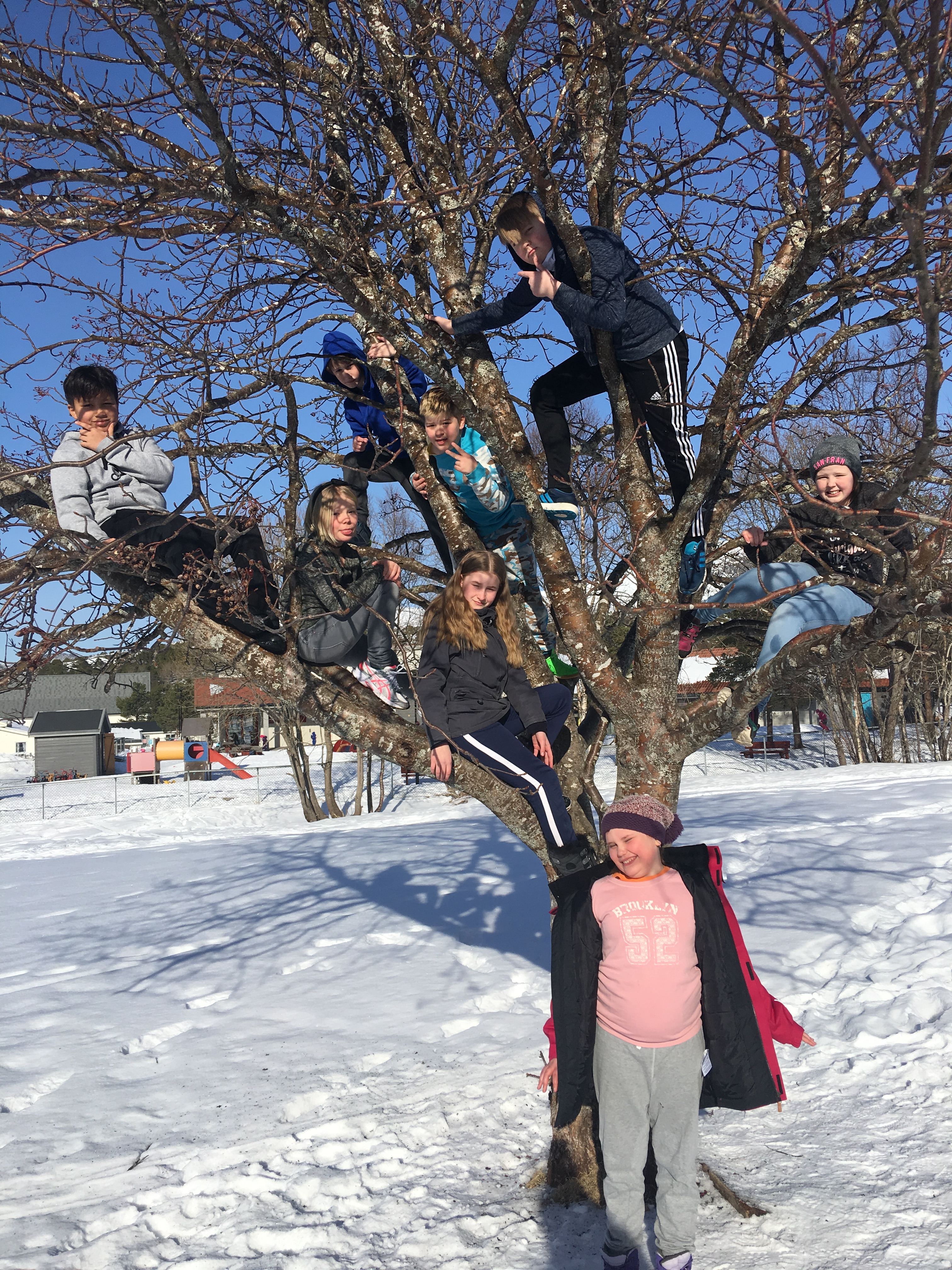 Helsefremmende skole ved Halsa skole -60 minutter fysisk aktivitet hver dag i gjennomsnitt Skolebasert vurderingEvaluering/vurdering/rapporteringSystem for kvalitetsvurdering av virksomheten etter Opplæringsloven § 13.10 6.1 Elevenes læringsutbytteSkolen arbeider med læreplaner og individuelle opplæringsplaner for å kunne gi ei opplæring i samsvar med Kunnskapsløftet. Opplæringens innhold knyttes til kompetansemålene i faget. Årsplanene utarbeides og er ferdige 1.oktober. I tillegg står også målene på planene som elevene får. Skolen utarbeider IOP for alle elevene som har vedtak om spesialundervisning og har gode rutiner på dette området. Skolen har rutiner som gjør at tilbudet om spesialundervisning sees i sammenheng med den ordinære opplæringen gjennom planer og jevnlig samarbeid med lærerne.Skolen har rutiner som sikrer at lærerne systematisk vurderer om eleven får et tilfredsstillende utbytte av opplæringen.Alle testene som blir tatt av elevene blir lagt inn i VOKAL Annen informasjon fra virksomhetenHalsa skole har vært med to år i læringsmiljøprosjektet. Meløy kommune viderefører prosjektet på lokalt nivå.Det er laget en egen plan som heter «Halsa skoles plan for læringsmiljøprosjektet i meløyskolen». Finner oppdatert plan på hjemmesiden til Halsa skole.Trafikksikker skole: Skolen fikk sin godkjenning i 2018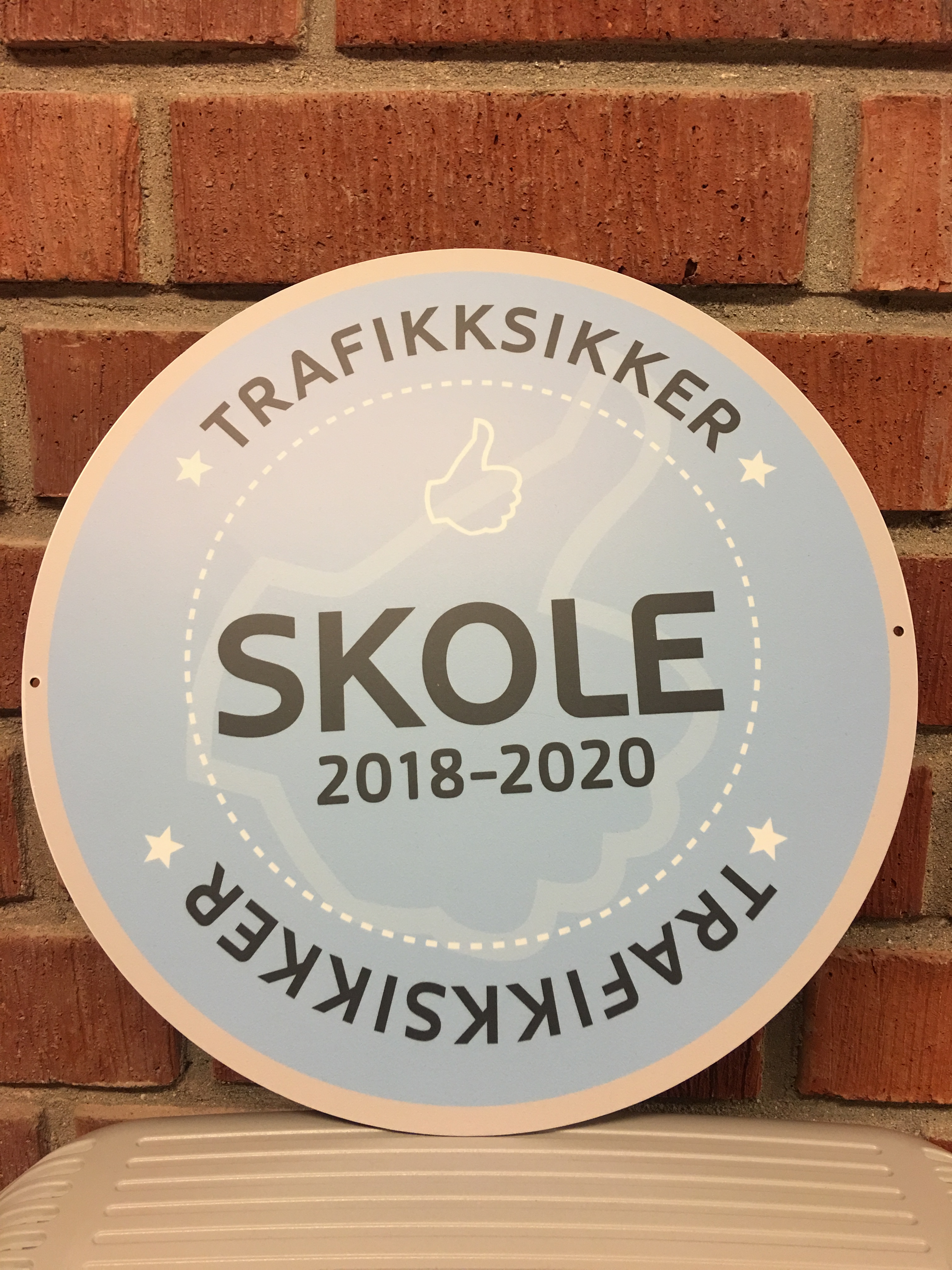 Helsefremmende skole: Halsa skole er godkjent som helsefremmende skole						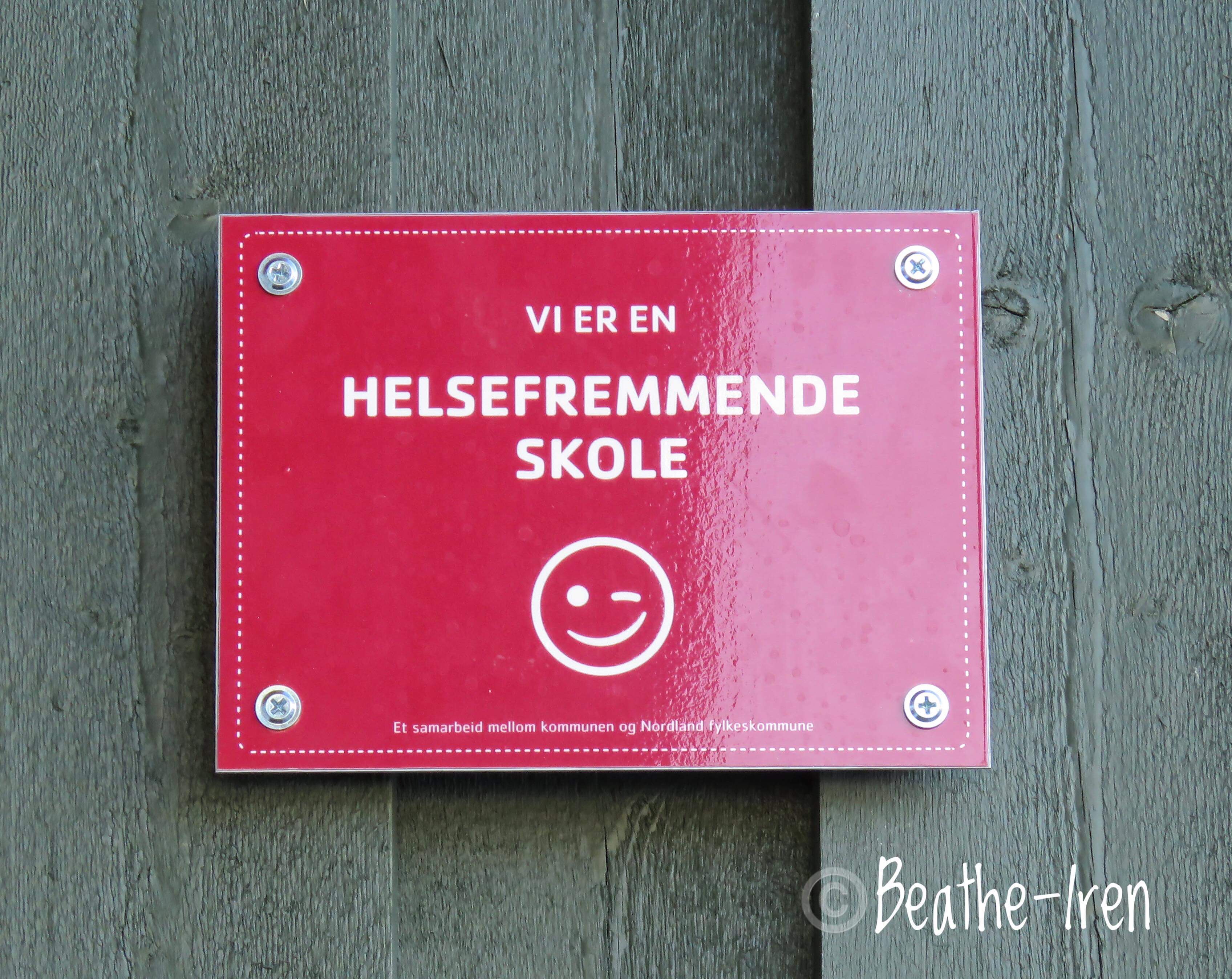 Året 2018 er et merkeår for Halsa skole. Jubileet skal feires med to forestillinger den 14. september. Skolen holder også åpent denne dagen for alle å se seg rundt. Foreldrene vil stå for kaffe og kaker. MåleindikatorerKommunestyret i Meløy har i sak 81/14 vedtatt et utvalg måleindikatorer for skolene i Meløy. Disse måleindikatorene inngår som en del av skolens egenvurdering, og skolene skal rapportere på disse (se rapportfrekvens i tabellen).Mål 2018Overordnet målsetting for satsingsområde økt læringsutbytteØkt læringsutbytte for alle elevene på Halsa skoleSkolens lokale mål og tiltak for økt læringsutbytteSkolen utarbeider halv og helårsplaner i tråd med kunnskapsløftet 2006. Skal være ferdig 1. oktober. Lastes opp på Skooler pluss at en som ligger på område O for ansatte Halsa skole. Skolen utarbeider ukeplaner/arbeidsplaner som er i tråd med årsplaner. Ukeplanene skal være en oversiktlig plan som elevene kan jobbe etter.Skolen utarbeider IOP på de elevene som har et enkeltvedtak om spesialundervisning. I tillegg skal det utarbeides emneplaner på de spesialundervisningselevene som ikke følger ordinær undervisning.Skolen har utarbeidet rutiner som sikrer en systematisk vurdering slik at elevene våre får tilfredsstillende utbytte av opplæringen.Faglig trykk allerede fra 1. klasse. Alle bokstavene skal være innlært i første semester. I andre semester er trykket på leseforståelse og lesetempo.Bruk av Ipad fra 1. klasse. Elevene skal bruke ipaden i alle fag, men særlig vekt på norsk, matematikk og engelsk.MålTiltakAnsvarFristEvalueringKlasseledelseKlasseledelseKlasseledelseKlasseledelseKlasseledelseFelles rutiner og reglerAutorativ ledelse – tydelig ledelseLæringsmiljøTydelig ledelse – skape trygghet.Jobbe med det sosial – skape trygghetEgen plan på dette arbeidet.RektorTeamledereLærereVåren 2019Vi jobber med dette hele tiden. Synes det er et punkt som er viktig å ha med seg.Praktisk og variert undervisningPraktisk og variert undervisningPraktisk og variert undervisningPraktisk og variert undervisningPraktisk og variert undervisningGjennomføre dette i alle fagStasjonsundervisningFaglige spillIpad – digitale pedagogiske spillBruk av konkreterDrama/skuespillProsjektTverrfaglig samarbeidUteskoleRektorLærereVåren 2019Jobbet mye med dette i forrige skoleår, men ser at vi skal forsette å jobbe dette året også med dette.Grunnleggende ferdigheter: SpråkløyeGrunnleggende ferdigheter: SpråkløyeGrunnleggende ferdigheter: SpråkløyeGrunnleggende ferdigheter: SpråkløyeGrunnleggende ferdigheter: SpråkløyeFå det innført i alle fagSpråkløypeSe egen plan for dette arbeidet.RektorTeamledereLærereVåren 2019Grunnleggende ferdigheter: Lesing, regning og digitale ferdigheterGrunnleggende ferdigheter: Lesing, regning og digitale ferdigheterGrunnleggende ferdigheter: Lesing, regning og digitale ferdigheterGrunnleggende ferdigheter: Lesing, regning og digitale ferdigheterGrunnleggende ferdigheter: Lesing, regning og digitale ferdigheterFå det innført i alle fagTirsdag på tversRektorTeamledereLærereVåren 2019Overordnet målsetting for satsingsområde helsefremmende skole:Skolens lokale mål og tiltak for grunnleggende ferdigheter:Målet med opplæringen er å ruste barn, unge og voksne til å møte livets oppgaver og mestre utfordringer sammen med andre. Den skal gi hver elev kompetanse til å ta hånd om seg selv og sitt liv, og samtidig overskudd og velvilje til å være til hjelp for andre.Halsa skole satser på helsefremmende skole og at det skal bidra til god helse, trivsel, økt læring og gode holdninger hos elever og ansatte. Det helsefremmende arbeidet er forankret i skolens årsplan, vedtekter, øvrige styringsdokumenter og arbeidsmåter. Skolen arbeider aktivt for at den enkelte elev skal oppleve trivsel, trygghet og sosial tilhørighet. Det arbeides aktivt med forebygging av mobbing og krenkelser.Skolen legger opp til varierte aktiviteter ute og inne. Aktivitetene kan deles opp i flere bolker, og medfører at man blir andpusten og at kroppen blir utfordret fysisk på flere måter.Måltidene bygger på at elevene har med seg matpakke. Det legges til rette slik at det er enkelt å velge vann som tørstedrikk.Det er ikke tillatt å bruke røyk, snus eller andre rusmidler i løpet av skoletiden. Dette gjelder alle elever og alle ansatte som har kontakt med elever i løpet av skoletiden.Skolehelsetjenesten skal være tilgjengelig på skolen for elevene som et gratis lavterskeltilbud med mulighet for «drop-in» for elevene. Tjenesten skal være tverrfaglig.Skolen har tydelig medvirkning fra elever og foreldre i utvikling av skolens miljø og ulike tilbud. Klasseråd, elevråd, FAU, SMU/SU brukes aktivt i arbeidet. Elevenes fysiske og psykiske helse og samspill med andre er tema på foreldremøter og foreldresamtaler.Elevene gis opplæring i helsefremmende levevaner. Alle elevene skal kjenne til de nasjonale kostråd og anbefalinger for fysisk aktivitet. Varierte undervisningsmetoder sikrer at flere elever får muligheter til å oppleve mestring.For å sikre et helhetlig tilbud til eleven, etableres samarbeid med andre instanser ved behov.Det arbeides med trafikkopplæring og andre sikkerhetsfremmende og ulykkesforebyggende tiltak for å skape robuste og trygge elever. Skolen har gode rutiner for internkontroll.Læringsmiljøprosjekt – InstitusjonaliseringLæringsmiljøprosjekt – InstitusjonaliseringLæringsmiljøprosjekt – InstitusjonaliseringLæringsmiljøprosjekt – InstitusjonaliseringLæringsmiljøprosjekt – InstitusjonaliseringMålTiltakAnsvarFristEvalueringMålet er å utvikle Halsa skole til å bli en type 2 skoleHalsa skole definerer som type 2 skole. Målet er å fortsette som type 2 skole. Få institusjonalisert områdene fra prosjektet Læringsmiljø.RektorTeamledereLærereVåren 2019UteskoleUteskoleUteskoleUteskoleUteskoleUteskole handler om å ha en plan for dagen, åpen og fleksibel nok til å ta vare på elevenes egne innspill og opplevelser. Aktivitetene er knyttet til faglig fordypning eller praktisk arbeid på de ulike gapahukene som er satt opp. Årstiden lager klangbunn for det som foregår ute.Arbeidet i uteskolen er en del av ukas helhetlige undervisning. 
Ingen kommer uforberedt til en uteskoledag. Tema og aktivitet 
er kjent, og ofte har elevene selv valgt ut det utstyr de trenger for 
å gjennomføre dagen. Redskaper og utstyr kvitterer de ut,- og inn på lageret. Den faglig utvikling styrkes ved at observasjoner og notater bearbeides inne mellom to uteskoledager. Elevene lager samlinger og dokumentasjon av det de har funnet og lært. Språkutvikling og begrepsopplæring står sentralt, og det legges vekt på det enkle friluftsliv.RektorTeamledereLærereSatt i gang august 2016Trivselsleder  - TLTrivselsleder  - TLTrivselsleder  - TLTrivselsleder  - TLTrivselsleder  - TLMed Trivselsprogrammet legger mobbefrie trivselsledere fra 4.-10. trinn til rette for økt aktivitet i storefriminuttene.Gi økt trivselGi økt og mer variert aktivitet i friminutteneGi økt og mer variert aktivitet i undervisningenBygge vennskap
Forebygge konflikter og mobbingGi inkluderende, vennlige og respektfulle eleverRektorTLA lederLærereSatt i gang oktober 2016Fysisk aktivitet 60 minutterFysisk aktivitet 60 minutterFysisk aktivitet 60 minutterFysisk aktivitet 60 minutterFysisk aktivitet 60 minutterDet legges til rette for varierte aktiviteter, slik at elevene blir utfordret fysisk og motorisk på ulike måter.Aktiv skoleveiTrivselslederFysisk aktivitetUteskoleFjellturerSe egen plan som viser hvordan de 60 minuttene er brukt.RektorTeamledereLærereVåren 2019SkolemåltidSkolemåltidSkolemåltidSkolemåltidSkolemåltidDe nasjonale retningslinjene for skolemåltidet følges.20 min. matpause.Utvidet melkeordning.Tilby brødmat (via SFO) dersom noen har glemt matpakke.Spisevakt.Åpnet opp for skolefrukt.noRektorLærereAssistentVåren 2019Helsefremmende skoleHelsefremmende skoleHelsefremmende skoleHelsefremmende skoleHelsefremmende skoleSkolen har fått godkjenning som helsefremmende skole januar 2018. Målet er å holde seg som helsefremmende skole. Se egen plan for dette arbeidetRektorLærereVåren 2019Trafikksikker skoleTrafikksikker skoleTrafikksikker skoleTrafikksikker skoleTrafikksikker skoleSkolen er godkjent som trafikksikker skole. Skolen har utarbeidet en trafikksikker plan. Men denne skal revideres etter at ansatte har vært på kurs i regi av Trygg trafikk. Vi skal få til et årshjul på arbeidet som skal gjennomføres i klassene.RektorLærereVåren 2019KlasserMandagTirsdagOnsdagTorsdagFredag1.ASK: 15 minFriminutt: 30 Musikk:15Skolevei: 15ASK: 30 minFriminutt: 25ASK: 15Friminutt: 45Gym/svømming: 60ASK: 15 minFrimunutt:15Tur: 120 minSkolevei: 15ASK:15 minFriminutt:302.ASK: 15 minFriminutt: 30 Musikk:15Skolevei: 15ASK: 30 minFriminutt: 25ASK: 15Friminutt: 45Gym/svømming: 60ASK: 15 minFrimunutt:15Tur: 120 minSkolevei: 15ASK:15 minFriminutt:303.ASK: 15 minFriminutt: 30 Gym:15Skolevei: 15ASK: 30 minFriminutt: 25ASK: 15Friminutt: 45Musikk/svømming: 15/60ASK: 15 minFrimunutt:15Tur: 120 minSkolevei: 15ASK:15 minFriminutt:304.ASK: 15 minFriminutt: 30 Gym:15Skolevei: 15ASK: 30 minFriminutt: 25ASK: 15Friminutt: 45Musikk/svømming: 15/60ASK: 15 minFrimunutt:15Tur: 120 minSkolevei: 15ASK:15 minFriminutt:305.Skolevei: 15Friminutt: 30Ask-basen:5Skolevei: 15TL-leker: 25Ask-basen:5Skolevei: 15Friminutt: 30Ask-basen:5Gym: 60Skolevei: 15Friminutt: 15TL-leker: 15Ask-basen:5Skolevei: 15Friminutt: 30Ask-basen:5Gym: 60Fysak: 306.Skolevei: 15Friminutt: 30Ask-basen:5Skolevei: 15TL-leker: 25Ask-basen:5Skolevei: 15Friminutt: 30Ask-basen:5Gym: 60Skolevei: 15Friminutt: 15TL-leker: 15Ask-basen:5Skolevei: 15Friminutt: 30Ask-basen:10Gym: 60Fysak: 307.Skolevei: 15Friminutt: 30Ask-basen:5Skolevei: 15TL-leker: 25Ask-basen:5Fysak: 30Skolevei: 15Friminutt: 15Ask-basen:5Gym: 60Skolevei: 15Friminutt: 15TL-leker: 15Ask-basen:5Skolevei: 15Friminutt: 30Ask-basen:5Gym: 60HVEMTIDANSVARLIGANSVARLIGSpekter1 – 7. trinnUke 39: 24. september 2018RektorKontaktlærerRektorKontaktlærerNasjonale prøver5.trinn Oktober - 2018RektorKontaktlærerRektorKontaktlærerNasjonale prøverDrøftes på skolen med foresatte, pedagoger, elever.Desember: Skriftlig hjem om resultat eller i møte.Rektor, hovedlærer spes.ped lærerRektor, hovedlærer spes.ped lærerElevundersøkelsen5.-7.trinnOktober 2018Rektor/kontaktlærereRektor/kontaktlærereElevundersøkelsenSkolens rådsorganerDesember 2018RektorMedarbeiderundersøkelseJan-mars 2018RektorSpekter1 – 7. trinnUke 7: 11. februar 2019Gjennomføre kartl.prøver1., 2., 3.trinnApril/mai 2019KontaktlærerForeldreundersøkelsenOktober – November 2018RektorLærerundersøkelsenOktober - November 2018RektorÅrsmeldingJanuar 2019Rektor/plangruppaUtviklingssamtalerAlle eleverOktober/februarLærerne/ rektorStåstedsanalysenPedagogerMai 2019RektorMedarbeidersamtalerPedagoger/assistenterFebruar 2019RektorMåleindikatorerØnsket TiltakTiltakRapporterings-frekvens 2015Rapporterings-frekvens 2015resultatvurderesiverksettesSykefravær  < 8 %8 – 10 %> 10 %Hvert tertial(tertialrapportene)Hvert tertial(tertialrapportene)Gjennomførte medarbeidersamtaler skolene og SFO100 %75-99 %< 75 %Hvert tertial(tertialrapportene)Hvert tertial(tertialrapportene)Avvik i forhold til netto budsjettSkolene og SFO0 % neg. avvik0,1 - 1.0% neg. > 1.0%neg. avvik Hvert tertial(tertialrapportene)Hvert tertial(tertialrapportene)Andel ansatte med mindre enn 0 %0 - 10 %> 10 %> 10 %Pr. 31.12.15Årsmelding50 % stilling skolene og SFOAndel av stillinger som har100 %80 - 99 %0 - 79 %0 - 79 %Pr. 31.12.15Årsmeldingansvars- og funksjonsbeskrivelseAntall elever pr. PC1.01,1 - 2,0> 2,0Pr. 31.12.15ÅrsmeldingPr. 31.12.15ÅrsmeldingGjennomsnittskarakter ved avgangseks. matte skriftlig> 3,53,0 - 3,5< 3,0Pr. 31.08.15(2. tertial-rapportering)Pr. 31.08.15(2. tertial-rapportering)Mestringsnivå regning 5. kl.> 23% i 20 - 23% i< 20% iÅrsmeldingÅrsmelding Nasjonale prøvermestringsnivå 3mestringsnivå 3mestringsnivå 3Mestringsnivå regning 8. kl.> 32% i27 - 32% i< 27% iÅrsmeldingÅrsmelding Nasjonale prøverm.nivå 4 og 5m. nivå 4 og 5m.nivå 4 og 5Andel lærere med godkjent100 %95 - 99%< 95%ÅrsmeldingÅrsmeldingutdanningAndel ansatte i SFO med relevantOver 80%70 - 79%< 70%ÅrsmeldingÅrsmeldingutdanningAndel elever fra 10 år som er> 90%70 - 89%< 70%ÅrsmeldingÅrsmeldingsvømmedyktigeAntall arrangement pr. år i20     10 - 15< 10< 10Hvert tertial(tertialrapportene)kulturskolenGjelder kun SpildraAndel av elever i grunnskolenmed plass i kulturskolen> 30%20 – 29%< 20%< 20%ÅrsmeldingGjelder kun SpildraGjennomført brukerundersøkelseJaUndersøkelsen er påbegyntNeiNeiHvert tertial(tertialrapportene)(bedrekommune.no) 2015: SFO-undersøkelsen